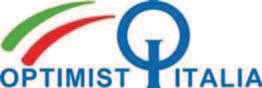 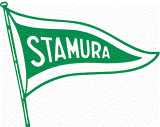 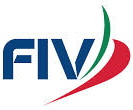 MODULO DI PRE-ISCRIZIONECampionato Zonale 2020 Classe O P T I M I S TAncona 02 febbraio 2020X^ ZONASi prega di elencare qui di seguito tutti gli atleti che si desidera iscrivere indicando per ognuno di essi tutti i campi richiestiIL sottoscritto ALLENATORE/ACCOMPAGNATORENOME: 	COGNOME:  	CIRCOLO DI APPARTENENZA: 	TESSERA FIV N°:  	TEL:  	Chiede di pre-iscrivere i seguenti timonieri:DataFirmaN.N.VelicoCognomeCat.Tessera FIV